Goniometrické funkce pro K3/MAT, na 6. 2. – 12. 2. 2021Úloha 1 Vrchol Eiffelovy věže je vidět ze vzdálenosti 500 m pod výškovým úhlem  (lze užít i přibližných 33°). Určete výšku věže výpočtem s užitím goniometrických funkcí, zaokrouhlete na celé metry. 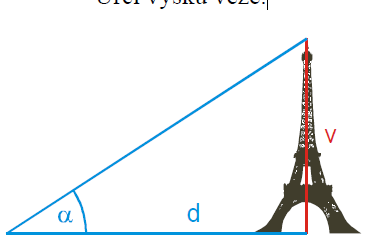 Úloha 2 V jakém úhlu stoupá schodiště, jehož schody jsou a) 30 cm široké a 15 cm vysoké, b) 35 cm široké a 16 cm vysoké? (Zaokrouhlete na celé stupně.) 